Prayer Before Reading Scripture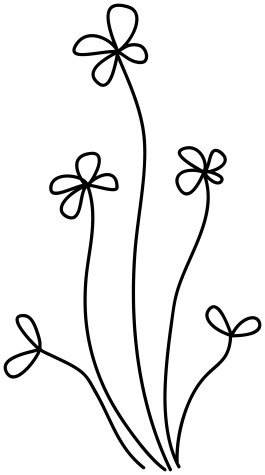 Speak Lord for your servant is listening.  Speak for I wish to obey you in all that you will make known to me to be Your will.{1 Samuel 3:10}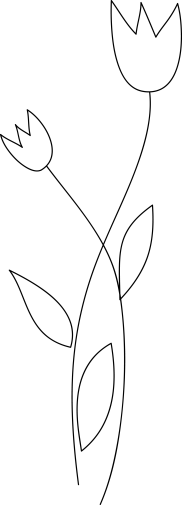 O Lord Jesus Christopen the eyes of my heart that I may hear your word, and understand and do your will, for I am a sojourner upon the Earth. Hide not your commandments from me, but open my eyes, that I may perceive the wonders of your Law.{St. John Chrysostom}SOULScriptureObservationUnderstandingLoveW"Above all it's the gospels that occupy my mind when I'm at prayer. I'm always finding fresh lights there."-St. Therese the Little Flower